с. Трусово Усть – Цилемский р-н Республики КомиВ целях приведения нормативных правовых актов в соответствие с действующим законодательствомадминистрация сельского поселения «Трусово» постановляет:	1. Признать утратившим силу постановление администрации сельского поселения «Трусово» от 12.09.2014 г № 48 «Об утверждении схемы водоснабжения и водоотведения сельского поселения «Трусово».	2. Настоящее постановление вступает в силу со дня обнародования.Администрациясельского поселения«Трусово»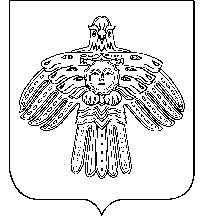 «Трусов»cикт овмöдчöминсаадминистрацияПОСТАНОВЛЕНИЕШУÖМот25января2021года          №03О признании утратившим силу постановления администрации сельского поселения «Трусово» от 12.09.2014 г № 48 «Об утверждении схемы водоснабжения и водоотведения сельского поселения «Трусово»Глава сельского поселения   «Трусово»Е.М. Дуркина